Publicado en Madrid el 05/02/2019 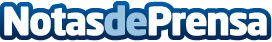 Manual para la felicidad plena: 'Arte de la Transformación Cuántica', de Laura AceroLaura Acero lleva veintiún años dedicándose a la meditación y a otras ramas de la sanación holística. Ahora condensa toda su experiencia profesional en un libro accesible para el gran públicoDatos de contacto:Editorial TregolamNota de prensa publicada en: https://www.notasdeprensa.es/manual-para-la-felicidad-plena-arte-de-la Categorias: Nacional Literatura Bienestar http://www.notasdeprensa.es